VII WOJEWÓDZKI KONKURS MATEMATYCZNO-PLASTYCZNY „ORIGAMI i MATEMATYKA”Temat edycji: „MANDALE”TERMIN: do 25.11.2022 (klasy 1-3 u wychowawcy, klasy 4-8 u nauczyciela plastyki)UCZESTNICY: Konkurs przeznaczony jest dla uczniów klas 1-8 szkół podstawowych z województwa śląskiego. WARUNKI UCZESTNICTWA: Mandalę należy wykonać indywidualnie w technice origami na brystolu jako obraz (wielkość pracy max. 40 cm najdłuższy bok). Dopuszczalne jest użycie kleju w celu połączenia modułów, nie wolno nacinać kartki w trakcie składania. Brystol (tło) musi posiadać zawieszkę. Każde dziecko może złożyć na konkurs maksymalnie 2 prace. Do pracy (z tyłu) należy dołączyć kartkę z imieniem i nazwiskiem, klasę i szkołę wykonawcy pracy.  KATEGORIE: Prace będą oceniane w kategoriach: - klasy 1-2, - klasy 3-4, - klasy 5-6, - klasy 7-8. KRYTERIA OCENY: Jury przyzna miejsca I-III oraz wyróżnienia w każdej kategorii. Ocenie podlegać będzie: - zgodność pracy z tematem konkursu, - kompozycja i estetyka pracy, - oryginalność wykonania, - trudność złożeń, - dobór koloru i papieru.DO PRACY MUSI BYĆ DOŁĄCZONA ZGODA- zamieszczona poniżej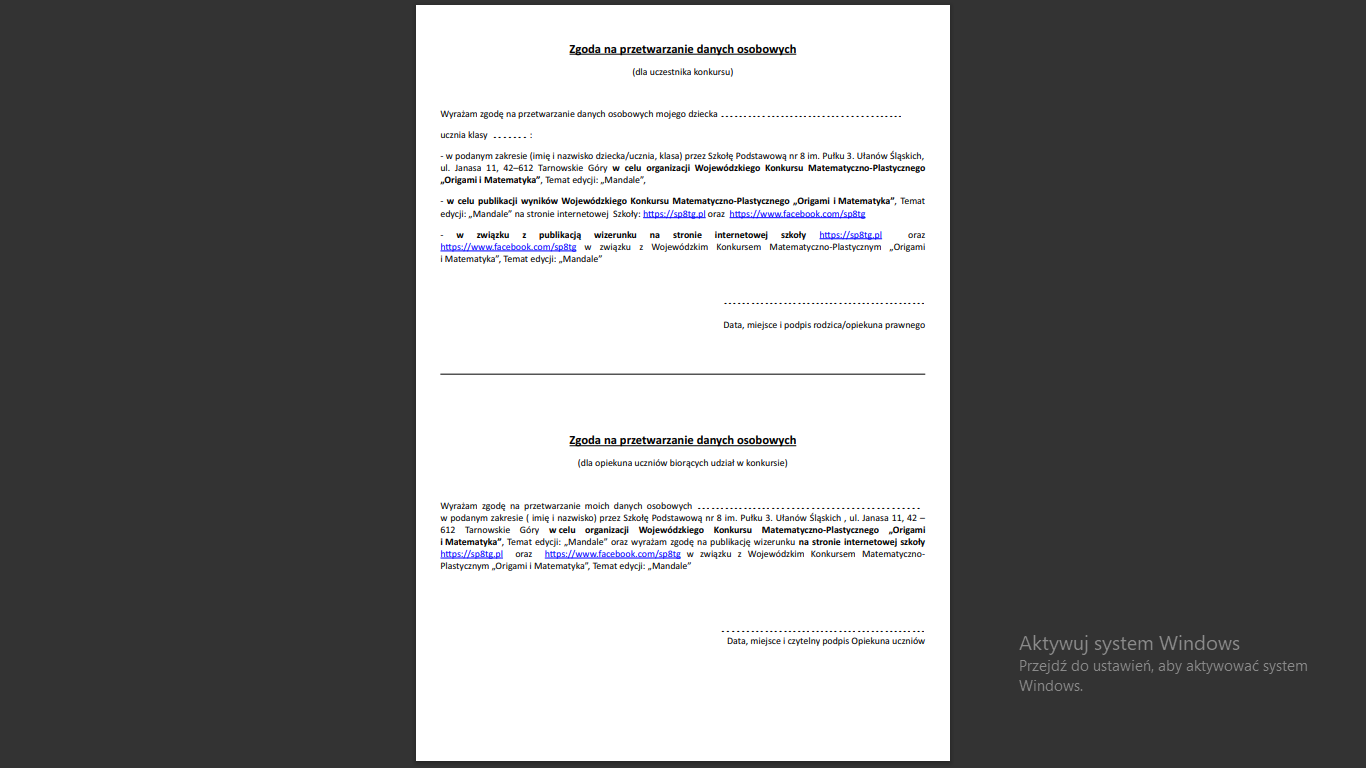 